Z.RAY von ZAHORANSKY: Für die präzise und hygienische Fertigung von HolzzahnbürstenTodtnau, 10. Juli 2020. Mundhygiene fängt bereits bei sauber gefertigten Zahnbürsten an. Das gilt insbesondere für die immer beliebter werdenden Modelle aus dem nachwachsenden Rohstoff Holz, wie Ahorn, Bambus, Birke, Hainbuche oder Teak. Mit der neuen Z.RAY stellt ZAHORANSKY nun die logische Erweiterung für eine Produktion derartiger Holzzahnbürsten unter Hygieneaspekten vor. Mittels einer separaten Bohreinheit mit angeschlossener Absaugeinheit können innerhalb einer geschützten Abschirmung mehr als 800 Löcher pro Minute gebohrt werden – der anfallende Holzstaub wird automatisch abgesaugt. Auf diese Weise lassen sich pro Minute bis zu 35 Griffe fertigen. Die Z.RAY ist mit Maschinen aus der Z.SHARK- und Z.ORCA-Reihe kompatibel.Für viele Menschen stellen Holzzahnbürsten eine ökologisch sinnvolle Alternative zu herkömmlichen Modellen aus Kunststoff dar. Dementsprechend steigt die Nachfrage nach diesem ehemaligen Nischenprodukt weltweit kontinuierlich an. Die neue Z.RAY erfüllt die Anforderungen der Hersteller nach individuell gestalteten Modellen in hohen Stückzahlen vollumfänglich. Es lassen sich unterschiedliche Lochdesigns mit Durchmessern von 1,0 bis 3,0 mm und Tiefen von 2,5 bis 3,8 mm umsetzen. Auch bei der Zuführung der vorbehandelten Holzgriffe zeigt sich die Z-RAY flexibel: Diese kann manuell oder automatisch erfolgen. BildmaterialDruckfähiges Bildmaterial finden Sie in unserem Medienportal press-n-relations.amid-pr.com (Suchbegriff „Z.RAY-Holzzahnbürsten“). Selbstverständlich schicken wir Ihnen die Dateien auch gerne per E-Mail zu.HintergrundinformationBereits seit dem Jahr 1902 steht der Name ZAHORANSKY für Zuverlässigkeit, Präzision und ausgereifte Technik. Die Grundlage dafür legte Anton Zahoransky mit seiner kleinen Werkstatt in Todtnau, in der er die ersten Geräte und Maschinen zur Automatisierung der Bürstenherstellung fertigte.Auf Basis der seit damals gewonnenen Erfahrungen und erworbenen Kompetenzen präsentiert sich ZAHORANSKY heute als Komplettanbieter und Technologiepartner für Unternehmen in der Bürstenindustrie, Medizintechnik und weiteren Branchen. Mit Spritzgießformen, Maschinenbau- und Automatisierungstechnik sowie Verpackungsanlagen deckt ZAHORANSKY individuelle Anforderungen vollumfänglich ab. Dafür setzen sich rund 900 Mitarbeiter, davon 70 Auszubildende, an zehn Standorten in Deutschland, Spanien, China, Indien, Japan, Brasilien und den USA täglich ein.Die systemübergreifenden Lösungen von ZAHORANSKY decken die gesamte Prozesskette ab: angefangen bei der Integration der Verpackungstechnik über das Handling bis zur Programmierung und Robotik bei der Fertigung vollautomatisierter Produktions- und Montageanlagen. Die Technologien und Dienstleistungen von ZAHORANSKY sind in folgenden Branchen gefragt: Haushalts- und Industriebürsten, Oral Care, Medizintechnik, Kosmetik, Consumer Goods und Verpackung.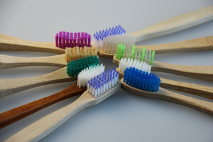 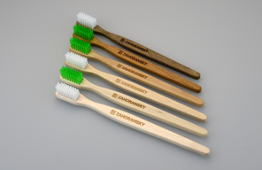 Mit der Z.RAY lassen sich in Holzzahnbürsten unterschiedlichste Lochdesigns umsetzen. (Quelle: ZAHORANSKY)Zahnbürsten aus Holz, die unter hygienischen Bedingungen in der Z.RAY gebohrt und in Kombination mit einer Z.SHARK oder Z.ORCA gestopft wurden. (Quelle: ZAHORANSKY)Weitere Informationen:ZAHORANSKY AG
Robert Dous, Leiter Vertrieb/Marketing
Anton-Zahoransky-Straße 1
79674 Todtnau-Geschwend
Tel.: +49 (0) 7671 997-0
Fax: +49 (0) 7671 997-299
E-Mail: robert.dous@zahoransky.comwww.zahoransky.comhttps://www.facebook.com/ZAHORANSKYGroup/https://twitter.com/_ZAHORANSKY_https://www.youtube.com/user/ZAHORANSKYGROUPhttps://www.linkedin.com/company/zahoransky-group/Presse- und Öffentlichkeitsarbeit:Press'n'Relations GmbHNataša Forstner, Thomas Seibold Magirusstr. 33, 89077 UlmTel. +49 (0) 731 96287-17 bzw. 19Fax +49 (0) 731 96287-97E-Mail: nfo@press-n-relations.de, ts@press-n-relations.dewww.press-n-relations.de